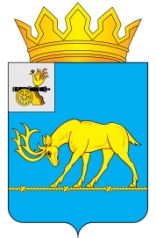 АДМИНИСТРАЦИЯ МУНИЦИПАЛЬНОГО ОБРАЗОВАНИЯ«ТЕМКИНСКИЙ РАЙОН» СМОЛЕНСКОЙ ОБЛАСТИПОСТАНОВЛЕНИЕот 19.06.2014 г. № 317                                                                           с. ТемкиноОб утверждении Положения об
организации отдыха детей  в 
каникулярное время на территории 
муниципального образования
«Темкинский  район» Смоленской областиВ соответствии с Федеральным законом от 06.10.2003 № 131-ФЗ «Об общих принципах организации местного самоуправления в Российской Федерации», Федеральным законом от 29.12.2012 № 273-ФЗ «Об образовании в Российской Федерации», в целях организации отдыха детей в каникулярное время на территории муниципального образования «Темкинский район» Смоленской области Администрация муниципального образования «Темкинский район» Смоленской области п о с т а н о в л я е т:         1. Утвердить прилагаемое Положение об организации отдыха детей в каникулярное время на территории муниципального образования «Темкинский район» Смоленской области.         2. Признать утратившим силу п.1.6 распоряжения Администрации муниципального образования «Темкинский район» Смоленской области от 10.07.2008г. №267-р «Об утверждении Положений».3. Положение разместить на сайте Администрации муниципального образования «Темкинский район» Смоленской области.         4. Контроль за исполнением настоящего постановления возложить на заместителя Главы Администрации муниципального образования «Темкинский район» Смоленской области В.С.Касмачову.Глава Администрации муниципального образования «Темкинский  район» Смоленской области                                               Р.В.ЖуравлевУТВЕРЖДЕНО
постановлением Администрации
муниципального образования «Темкинский  район» Смоленской области 
от ____________2014 г. № _____ПОЛОЖЕНИЕ
об организации отдыха детей в каникулярное время
на территории муниципального образования «Темкинский  район» Смоленской области1. Общие положения.1.1. Настоящее Положение разработано в соответствии с Федеральным законом от 06.10.2003 № 131-ФЗ «Об общих принципах организации местного самоуправления в Российской Федерации», Федеральным законом от 29.12.2012 № 273-ФЗ «Об образовании в Российской Федерации», иными нормативными правовыми актами Российской Федерации и Смоленской области, регулирующими вопросы организации отдыха детей в каникулярное время, и определяет порядок организации отдыха детей в каникулярное время на территории муниципального образования «Темкинский район» Смоленской области.1.2. Организация отдыха, оздоровления и занятости детей и подростков - одно из приоритетных направлений государственной социальной политики, проводимой по обеспечению защиты прав и законных интересов детей и подростков. Организация отдыха, оздоровления и занятости детей и подростков важная составляющая социального благополучия граждан муниципального образования «Темкинский район» Смоленской области. Именно поэтому необходимо обеспечить условия для нормального содержательного отдыха детей, позволяющего организовать их свободное время, использовать все возможности для укрепления здоровья детей, наполнить каникулярное время содержательной деятельностью, направленной на развитие интеллектуальных, творческих способностей детей их социальную адаптацию.Совершенствование механизмов межведомственного взаимодействия по вопросам организации отдыха и оздоровления детей и подростков - одно из ведущих направлений государственной политики в сфере каникулярной занятости. Сотрудничество различных служб и ведомств, призванных обеспечить отдых и оздоровление детей и подростков, позволит создать необходимые условия для безопасного и эффективного отдыха и оздоровления детей и подростков, разнообразить формы работы с детьми.1.3. Основные понятия, используемые в настоящем Положении:- каникулярное время - периоды осенних, зимних, весенних, летних каникул, установленных для учащихся муниципальных бюджетных общеобразовательных учреждений;- формы организации отдыха детей - различные виды образовательной и досуговой деятельности детей в каникулярное время, направленные на физическое, интеллектуальное и нравственное развитие личности ребенка, организуемые в форме профильных лагерей (смен), лагерей с дневным пребыванием, лагерей труда и отдыха, оздоровительных лагерей, походов, экспедиций и экскурсий (путешествий), иные формы организованного отдыха детей и подростков;- лагерь (смена лагеря) – форма организации отдыха детей в каникулярное время на базе общеобразовательных учреждений, учреждений дополнительного образования детей, учреждений по месту жительства детей и подростков, иных образовательных учреждений, загородных учреждений отдыха и оздоровления детей, туристских, досуговых учреждений, учреждений культуры и спорта, других организаций;- профильный лагерь (смена) - форма образовательной и оздоровительной деятельности детей, организуемая на базе муниципальных бюджетных образовательных учреждений, организуемая в форме смены с дневным пребыванием по различным видам профилей;- лагерь с дневным пребыванием - форма оздоровительной и образовательной деятельности учащихся в период каникул организуемый при муниципальных бюджетных образовательных учреждениях, с пребыванием в лагере в дневное время и обязательной организацией питания;- организатор отдыха (смены) – учреждения, имеющие право на получение бюджетных средств в соответствии с бюджетной росписью на соответствующий год, иные организации, учредительные документы которых позволяют организовывать подобный вид деятельности с детьми;- лагерь с дневным пребыванием, организуемый в период каникул при муниципальных бюджетных образовательных учреждениях, с целью практического приобретения учащимися трудовых навыков, вовлечения их в общественно полезную деятельность, сочетающую формирование у учащихся навыков здорового образа жизни.2. Организация отдыха детей.2.1. Основными задачами организации отдыха детей в каникулярное время являются:- создание условий для оздоровления, отдыха, полезной занятости, рационального использования каникулярного времени учащимися;- профилактика детской безнадзорности, правонарушений и травматизма несовершеннолетних;- создание условий для развития детско-юношеского туризма, физической культуры и спорта;- организация содержательного досуга детей и подростков;- развитие и укрепление связей школы, семьи, учреждений дополнительного образования, учреждений культуры.2.2. На территории муниципального образования «Темкинский  район» Смоленской области отдых детей в каникулярное время может быть организован в следующих формах:2.2.1. По продолжительности: лагерь с дневным пребыванием.2.2.2. По месту расположения: стационарный лагерь.2.2.3. По типу:- комплексная смена;- профильный лагерь (виды профилей: гражданско-патриотический, лагерь актива, образовательный лагерь, туристско-краеведческий, творческий лагерь, экологический, спортивный и другие)2.2.4. По виду:- оздоровительный лагерь; - лагерь труда и отдыха.2.3. Смена лагеря проводится для учащихся с 7 до 17 лет включительно.2.4. Организаторами смен лагерей на территории муниципального образования «Темкинский район» Смоленской области могут быть:- муниципальные учреждения; 
         - общественные организации; 
         - иные заинтересованные организации, учредительные документы которых предусматривают организацию данного вида деятельности.2.5. Организатор смены в первую очередь обеспечивает отдых, оздоровление, занятость:- детей-сирот и детей, оставшихся без попечения родителей; 
         - безнадзорных и беспризорных детей; 
         - детей-инвалидов; 
         - детей, имеющих недостатки в психическом или физическом развитии; 
         - детей - жертв вооружённых и межнациональных конфликтов, экологических и техногенных катастроф, стихийных бедствий; 
         - детей, оказавшихся в экстремальных условиях; 
         - детей, проживающих в малоимущих семьях; 
         - детей, состоящих на профилактическом учёте в органах внутренних дел; 
         - детей, состоящих на учёте в комиссии по делам несовершеннолетних; 
         - детей безработных граждан; 
         - а также других категорий, нуждающихся в особой заботе государства.2.6. Организатор смены лагеря несет в установленном законодательством Российской Федерации порядке ответственность за:- обеспечение жизнедеятельности смены лагеря; 
         - создание условий, обеспечивающих сохранность  жизни и здоровья обучающихся, воспитанников и сотрудников, в том числе во время проезда к месту отдыха и обратно; 
         - соответствие форм, методов и средств при проведении смены возрасту, интересам и потребностям обучающихся и воспитанников;- соблюдение прав и свобод обучающихся, воспитанников и сотрудников смены лагеря.2.7. Открытие смен лагерей возможно только после их приёмки межведомственной комиссией, в состав которой входят представители организатора смены, Администрации муниципального образования «Темкинский  район» Смоленской области, отделения Территориального управления Федеральной службы по надзору в сфере защиты прав потребителей и благополучия человека по Смоленской области в Вяземском, Угранском и Темкинском районах, отдела надзорной деятельности в Вяземском, Угранском и Темкинском районах и других органов.2.8. Продолжительность смены лагеря устанавливается в соответствии с действующим законодательством, санитарно-эпидемиологическими правилами.2.9. Содержание деятельности смены определяется направленностью смены (образовательная, творческая, трудовая и другие). При выборе форм и методов работы, независимо от направленности, приоритет отдаётся оздоровительной и образовательной деятельности (полноценное питание, медицинское обслуживание, пребывание на свежем воздухе, проведение оздоровительных, культурных мероприятий, организация походов, игр, занятий в объединениях по интересам). Цели, задачи, содержание, механизмы реализации, ожидаемые результаты смены излагаются в программе деятельности смены лагеря.2.10. Работа учреждений культуры, дополнительного образования детей муниципального образования «Темкинский район» Смоленской области по организации отдыха детей в каникулярное время осуществляется в рамках культурно-досуговой и культурно-просветительской деятельности. 3. Финансирование.Финансирование лагерей с дневным пребыванием детей организованных при муниципальных бюджетных образовательных учреждениях осуществляется на основе софинансирования средств областного бюджета и бюджета муниципального образования «Темкинский  район» Смоленской области.